Ústecký kraj – krajský úřad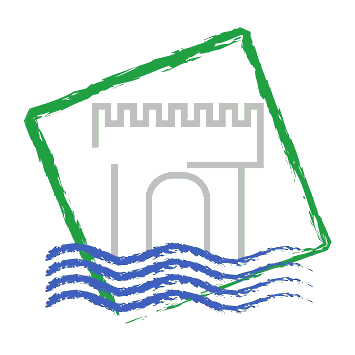 Cestovní zprávaze služební zahraniční cestyDatum cesty:27.2.2015Název, cíl a důvod cesty:Setkání pracovníků protipožární ochrany Lubušské vojvodství Harmonogram cesty:KÚÚK Ústí nad Labem – Lagów -  KÚÚK Ústí nad Labem Průběh a výsledky cesty:Jednání proběhlo z důvodu podpisu dohody o vzájemné spolupráci mezi představenstvem Vojvodské pobočky Svazu dobrovolných hasičů Polské republiky Lubušského vojvodství a sdružením hasičů Čech, Moravy a Slezska, Krajským sdružením Ústeckého kraje. Vzájemná spolupráce bude zahrnovat především:Pomoc při navazování vzájemných kontaktů mezi českými a polskými hasičskými sboryKoordinaci spolupráce mezi sbory Sdružení hasičů Ústeckého kraje a Svazu dobrovolných hasičů PR Lubušského vojvodstvíSpolupráci při získávání prostředků z Evropské unie na činnost dobrovolných hasičů obou stran DohodyVýměnu vzájemných zkušeností ze spolupráce s jinými regiony Evropské unie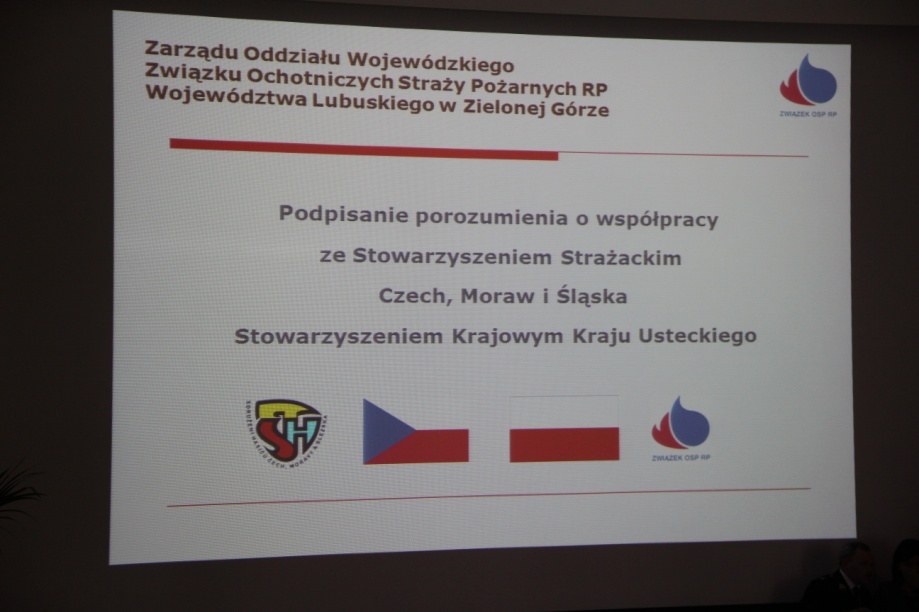 Spolucestující:Bc. Marcel Kucr, Jiří Čermák Náklady na cestu hrazeny z:15/RP020001Zpracoval:Ing.Drahoslav TesařDatum:4.3.2015